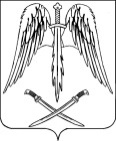                                                                                                    ПРОЕКТАДМИНИСТРАЦИЯ АРХАНГЕЛЬСКОГО СЕЛЬСКОГО ПОСЕЛЕНИЯТИХОРЕЦКОГО РАЙОНАПОСТАНОВЛЕНИЕот _____________                                                                                        № _____станица Архангельская Об утверждении порядка формирования и представления главными администраторами доходов бюджета Архангельского сельского поселения Тихорецкого района прогноза поступления доходов бюджета Архангельского сельского поселения Тихорецкого района и аналитических материалов по исполнению бюджета Архангельского сельского поселения Тихорецкого района в части доходов Архангельского сельского поселения Тихорецкого районаВ соответствии со статьей 1601 Бюджетного кодекса Российской Федерации, постановлением главы администрации (губернатора) Краснодарского края от 28 марта 2013 г. № 301 «Об утверждении Порядка осуществления государственными органами Краснодарского края и (или) находящимися в их ведении казенными учреждениями бюджетных полномочий главных администраторов доходов бюджетов бюджетной системы Российской Федерации» и постановлением администрации Архангельского сельского поселения Тихорецкого района от 25 ноября 2021г. «Об утверждении Порядка осуществления администрацией Архангельского сельского поселения Тихорецкого района, и (или) находящимися в их ведении казенными учреждениями бюджетных полномочий главных администраторов доходов бюджетов бюджетной системы Российской Федерации», учитывая приказ министерства финансов Краснодарского края от 31 мая 2022 года № 199 «Об утверждении порядка формирования и представления главными администраторами доходов бюджета Краснодарского края прогноза поступления доходов бюджета Краснодарского края и аналитических материалов по исполнению бюджета Краснодарского края в части доходов бюджета Краснодарского края» и после согласования с главными  администраторами доходов бюджета Архангельского сельского поселения Тихорецкого района п о с т а н о в л я ю:1. Утвердить Порядок формирования и представления главными администраторами доходов бюджета Архангельского сельского поселения Тихорецкого района прогноза поступления доходов бюджета Архангельского сельского поселения Тихорецкого района и аналитических материалов по исполнению бюджета Архангельского сельского поселения Тихорецкого района в части доходов бюджета Архангельского сельского поселения Тихорецкого района  согласно приложению к настоящему постановлению.2. Общему отделу администрации Архангельского сельского поселения Тихорецкого района (Черемисина А.В.) обеспечить официальное опубликование настоящего постановления в газете «Тихорецкие вести» и его размещение на официальном сайте администрации Архангельского сельского поселения Тихорецкого района в информационно-телекоммуникационной сети «Интернет».3.Специалисту 1 категории администрации Архангельского сельского поселения Тихорецкого района (Росс К.В) после официального опубликования довести настоящее постановление до сведения главных администраторов доходов бюджета Архангельского сельского поселения Тихорецкого района.4. Контроль за выполнением настоящего постановления оставляю за собой.        5. Постановление вступает в силу со дня его официального опубликования.Глава Архангельского сельскогопоселения Тихорецкого района                                                            Е.М.АбашкинПорядок формирования и представления главными администраторами доходов бюджета Архангельского сельского поселения Тихорецкого района прогноза поступления доходов бюджета Архангельского сельского поселения Тихорецкого района и аналитических материалов по исполнению бюджета Архангельского сельского поселения Тихорецкого района в части доходов Архангельского сельского поселения Тихорецкого района1. Общие положения1.1. Настоящий Порядок формирования и представления главными администраторами доходов бюджета Архангельского сельского поселения Тихорецкого района прогноза поступления доходов бюджета Архангельского сельского поселения Тихорецкого района (далее также – прогноз поступления) и аналитических материалов по исполнению бюджета Архангельского сельского поселения Тихорецкого района в части доходов бюджета Архангельского сельского поселения Тихорецкого района (далее Порядок) определяет сроки, а также правила формирования и представления главными администраторами доходов бюджета Архангельского сельского поселения Тихорецкого района (далее прогноз поступления) и аналитических материалов по исполнению бюджета Архангельского сельского поселения Тихорецкого района (далее аналитические материалы) по налоговым и неналоговым доходам бюджета Архангельского сельского поселения Тихорецкого района.1.2. Прогноз поступления и аналитические материалы формируются и представляются главными администраторами доходов в администрацию Архангельского сельского поселения Тихорецкого района (далее –администрация) в целях формирования проекта решения о бюджете Архангельского сельского поселения Тихорецкого района (далее решение о бюджете) на очередной финансовый год , проекта решения о внесении изменений в решение о бюджете Архангельского сельского поселения Тихорецкого района на текущий финансовый год.1.3. Прогноз поступления формируется по всем видам (подвидам) налоговых и неналоговых доходов, закрепленным за главным администратором доходов согласно постановлению администрации Архангельского сельского поселения Тихорецкого района о наделении его соответствующими полномочиями и в соответствии с методикой прогнозирования поступлений доходов в бюджеты бюджетной системы Российской Федерации соответствующего главного администратора доходов, принятой в соответствии с общими требованиями к методике прогнозирования поступлений доходов в бюджеты бюджетной системы Российской Федерации, утвержденными постановлением Правительства Российской Федерации от 23 июня 2016 г. № 574 «Об общих требованиях к методике прогнозирования поступлений доходов в бюджеты бюджетной системы Российской Федерации» (далее общие требования).1.4. Прогноз поступления по налоговым и неналоговым доходам бюджета Архангельского сельского поселения Тихорецкого района в целях формирования проекта решения о бюджете на очередной финансовый год формируется по форме согласно приложению 1 к настоящему Порядку.Прогноз поступления по налоговым и неналоговым доходам бюджета Архангельского сельского поселения Тихорецкого района в целях формирования проекта решения о внесении изменений в решение о бюджете Архангельского сельского поселения Тихорецкого района на текущий финансовый год формируется по форме согласно приложению 2 к настоящему Порядку.Аналитические материалы формируются по форме согласно приложению 3 к настоящему Порядку.1.5. Сроки представления прогноза поступления в целях формирования проекта решения о бюджете Архангельского сельского поселения Тихорецкого района на очередной финансовый год  определяются в соответствии с пунктом 3 Графика составления проекта решения о бюджете на очередной финансовый год, утвержденного постановлением администрации Архангельского сельского поселения Тихорецкого района от 1 сентября 2014 года № 157 «О порядке составления проекта бюджета Архангельского сельского поселения Тихорецкого района» (с учетом изменений от 11.09.2015 № 194) .1.6. Сроки представления прогноза поступления в целях формирования проекта решения о внесении изменений в решение о бюджете на текущий финансовый год доводятся письмом администрации до соответствующих главных администраторов доходов по видам (подвидам) доходов, в отношении которых планируется внесение соответствующих изменений. 2. Порядок представления прогноза поступленияи аналитических материалов2.1. Администрация после получения от главного администратора доходов прогноза поступления и аналитических материалов, представляемых одновременно с прогнозом поступления, рассматривает прогноз поступления на предмет соответствия бюджетному законодательству Российской Федерации, в том числе общим требованиям, правовым основаниям возникновения источников доходов, требованиям Порядка, и при отсутствии замечаний принимает прогноз поступления. При наличии замечаний к прогнозу поступления администрация направляет главному администратору доходов информацию о несоответствии прогноза поступления бюджетному законодательству Российской Федерации и необходимости его доработки.Главный администратор доходов в течение двух рабочих дней со дня получения информации от специалиста 1 категории (экономист) информации о несоответствии прогноза поступления бюджетному законодательству Российской Федерации вносит изменения в соответствии с направленными специалистом 1 категории (экономист) замечаниями и повторно представляет прогноз поступления на рассмотрение.2.2. Администрация в течение трех рабочих дней со дня получения доработанного прогноза поступления обеспечивает его рассмотрение, принятие или отклонение в соответствии с пунктом 2.1 настоящего Порядка.2.3 Прогноз поступления и аналитические материалы направляются главными администраторами доходов в администрацию с сопроводительным письмом за подписью руководителя.2.4. Администрация в течение семи рабочих дней после принятия Советом Архангельского сельского поселения Тихорецкого района решения о бюджете на очередной финансовый год или о внесении изменений в решение о бюджете а на текущий финансовый год доводит письмом до главных администраторов доходов показатели решения о бюджете на очередной финансовый год или о внесении изменений в решение о бюджете на текущий финансовый год.В случае несоответствия прогноза поступления показателям решения о бюджете на очередной финансовый год или о внесении изменений в решение о бюджете на текущий финансовый год администрация в течение пяти рабочих дней после истечения срока, установленного в абзаце первом настоящего пункта, к) обеспечивает доработку прогноза поступления.Доработанные администрацией показатели прогноза поступления должны соответствовать показателям решения о бюджете Архангельского сельского поселения Тихорецкого района на очередной финансовый год или о внесении изменений в решение о бюджете на текущий финансовый год.2.5 В случае не представления главным администратором доходов прогноза поступления в сроки, установленные в пункте 1.5 настоящего Порядка, бюджетные назначения по главному администратору в проекте решения о бюджете на очередной финансовый год не предусматриваются. Глава Архангельского сельскогопоселения Тихорецкого района                                                            Е.М.АбашкинПОДПИСЬПОДПИСЬАНАЛИТИЧЕСКИЕ МАТЕРИАЛЫпо исполнению бюджета ___________ сельского поселения Тихорецкого районапо налоговым и неналоговым доходам бюджета ___________ сельского поселения Тихорецкого районаГлавный администратор доходов бюджета __________________________________________________________________________________Единица измерения, тыс. рублейРуководитель(уполномоченное должностное лицо)		______________________            ________________________           ___________________________			                                              (должность)		                        (подпись)		                    (расшифровка подписи)"___"___________ 20_ г.ПриложениеУТВЕРЖДЕНпостановлением администрацииАрхангельского сельского поселенияТихорецкого районаот _________ № _____Приложение 1к Порядку формирования и представления главными администраторами доходов бюджета ___________ сельского поселения Тихорецкого района прогноза поступления доходов бюджета ___________ сельского поселения Тихорецкого района и аналитических материалов по исполнению бюджета ___________ сельского поселения Тихорецкого района в части доходов бюджета ___________ сельскогопоселения Тихорецкого районаПРОГНОЗпоступления доходов бюджета ___________ сельскогопоселения Тихорецкого района по налоговым и неналоговым доходам бюджета  ___________ сельского поселения Тихорецкого района в целях формирования проекта решения о бюджете ___________ сельского поселения Тихорецкого района на 20_ год (очередной финансовый год)Главный администратор доходов бюджета _________________________________________________________________________________Главный администратор доходов бюджета _________________________________________________________________________________Единица измерения, тыс. рублейПрогноз поступления доходов в бюджет  ___________ сельского поселения Тихорецкого районаНаименование показателяКод бюджетной классификации доходовОценка исполнения прогноза поступления доходов в 20_ году (текущий финансовый год)Прогноз поступления доходов на 20_ год (очередной финансовый год)1234Объем доходов бюджета муниципального образования всегоXв том числе по видам (подвидам) доходов, закрепленным за главным администратором доходов2. Расчет прогноза поступления доходов в бюджет ___________ сельского поселения Тихорецкого районаНаименование показателяКод бюджетной классификации доходовИсточник исходных данныхФормула расчетаПояснение к расчетуОценка исполнения прогноза поступления доходов в 20_ году (текущий финансовый год)Прогноз поступления доходов на 20_ год (очередной финансовый год)1234567Руководитель(уполномоченное должностное лицо)(должность)(подпись)(расшифровка подписи)"___"___________ 20_ г.Приложение 2к Порядку формирования и представления главными администраторами доходов бюджета ___________ сельского поселения Тихорецкого района прогноза поступления доходов бюджета ___________ сельского поселения Тихорецкого района и аналитических материалов по исполнению бюджета ___________ сельского поселения Тихорецкого района в части доходов бюджета ___________ сельскогопоселения Тихорецкого районаПРОГНОЗпоступления доходов бюджета ___________ сельского поселения Тихорецкого района по налоговым и неналоговым доходам бюджета ___________ сельского поселения Тихорецкого района в целях формирования проекта решения о внесении изменений в решение о бюджете ___________ сельскогопоселения Тихорецкого района на 20_ год (текущий финансовый год) ПРОГНОЗпоступления доходов бюджета ___________ сельского поселения Тихорецкого района по налоговым и неналоговым доходам бюджета ___________ сельского поселения Тихорецкого района в целях формирования проекта решения о внесении изменений в решение о бюджете ___________ сельскогопоселения Тихорецкого района на 20_ год (текущий финансовый год) Главный администратор доходов бюджета ________________________________________________________________________________Единица измерения, тыс. рублейГлавный администратор доходов бюджета ________________________________________________________________________________Единица измерения, тыс. рублей1. Прогноз поступления доходов в бюджет  ___________ сельского поселения Тихорецкого района1. Прогноз поступления доходов в бюджет  ___________ сельского поселения Тихорецкого районаНаименование показателяКод бюджетной классификации доходовИсполнено в 20_ году (отчетный финансовый год)Утвержденные бюджетные назначенияУтвержденные бюджетные назначенияУтвержденные бюджетные назначенияОценка исполнения прогноза поступления доходов в 20_ году (текущий финансовый год)Уточненные показатели прогноза поступления доходов на 20_ год (текущий финансовый год)Наименование показателяКод бюджетной классификации доходовИсполнено в 20_ году (отчетный финансовый год)на 20_ год (текущий финансовый год)на 20_ год (первый год планового периода)на 20_ год (второй год планового периода)Оценка исполнения прогноза поступления доходов в 20_ году (текущий финансовый год)Уточненные показатели прогноза поступления доходов на 20_ год (текущий финансовый год)12345678Объем доходов бюджета муниципального образования всегоXв том числе по видам (подвидам) доходов, закрепленным за главным администратором доходов2. Расчет прогноза поступления доходов в бюджет ___________ сельского поселения Тихорецкого районаНаименование показателяКод бюджетной классификации доходовИсточник исходных данныхФормула расчетаПояснение к расчетуОценка исполнения прогноза поступления доходов в 20_ году (текущий финансовый год)Наименование показателяКод бюджетной классификации доходовИсточник исходных данныхФормула расчетаПояснение к расчетуОценка исполнения прогноза поступления доходов в 20_ году (текущий финансовый год)123456Руководитель(уполномоченноедолжностное лицо)(должность)(подпись)(расшифровка подписи)"___"___________ 20_ г.Приложение 3к Порядку формирования и представления главными администраторами доходов бюджета ___________ сельского поселения Тихорецкого района прогноза поступления доходов бюджета ___________ сельского поселения Тихорецкого района и аналитических материалов по исполнению бюджета ___________ сельского поселения Тихорецкого района в части доходов бюджета ___________ сельскогопоселения Тихорецкого районаКод бюджетной классификации доходовИсполнение на отчетную дату отчетного финансового годаИсполнение на отчетную дату текущего финансового годаОтклонение от факта соответствующего периода отчетного финансового года, %Причины отклонения от факта соответствующего периода отчетного финансового года (5% и более)12345ИтогоX